Проект «Умные каникулы»МДОУ «Детский сад № 8»Познавательная викторина для детей старшего дошкольного возраста «Что такое театр?»Цель:  формирование представлений детей о мире театра.Задачи:  - способствовать развитию у детей интереса к театральному искусству;-  активизировать словарный запас детей;-  развивать познавательные и творческие способности;- закрепить правила поведения в театре;- воспитывать сотрудничества, взаимопомощи, доброжелательности среди детей-участников команд. ХОД  ВИКТОРИНЫДети, сегодня мы с вами проведём познавательную викторину «Что такое театр?»Вводная часть.              «Что такое театр?»- Дети, а что такое театр?  Театр – удивительное место, где показывают спектакли, звучит музыка, читают стихи, где танцуют и поют, где можно посмеяться и поплакать, где есть над чем задуматься и чему удивиться. Иной раз бывает и страшновато, но чаще весело. Театр для того и создан, чтобы туда приходили зрители и смотрели представления. Театр – особое искусство. Театры бывают разные.Организационный момент. -  Дети делятся на две команды, выбирают капитана, придумывают название своей команде.- Представление жюри, которое будет оценивать игру команд. За каждый правильный ответ один балл  (использование фишек разного цвета) Первый конкурс.      «Разминка»Каждой команде надо ответить на  вопросы о театре. Если команда затрудняется ответить на вопрос, другая команда сможет ей помочь. Вопросы для первой команды.-  Как называется бумажка, по которой можно попасть в театр (билет)-  Как называются место в театре, где сидят зрители? (зрительный зал).- Как называется театр, где артисты исполняют свои роли с помощью танца? (Балет).- Как называется место, где выступают актеры? (сцена)-  Как называется место, куда зрители сдают одежду?  (гардероб)Вопросы для второй команды.- Как называется театр, где актеры не разговаривают, а поют? (Опера)- Как называется объявление о спектакле? (театральная афиша).- Человек, исполняющий роль на сцене. (Артист).- Перерыв между действиями спектакля. (Антракт).- Рукоплескание артистам. (Аплодисменты).Второй конкурс.   «Виды театра»Угадай, какой вид театра изображён на картинке. (драматический театр; кукольный театр;  театр юного зрителя;  театр оперы и балета;  театр теней; музыкальный театр;  театр сатиры; театр одного актёра) ФИЗКУЛЬТПАУЗА«Мы идем в театр»С тобой гуляем весело, в театр мы идем!Шагаем мы на месте и песенку поем.Ля-ля-ля-ля    (4 хлопка.)В театр мы идем  (шаги на месте)Ля-ля-ля-ля  (4 хлопка.)Мы песенку поем  (шаги на месте)На арену клоун вышел, кто из вас о нём не слышал?Поклонился, улыбнулся, потянулся, повернулся.Он присел, потом привстал, головою покачал.Мы захлопали в ладоши, значит клоун был хороший. Третий конкурс.    Конкурс  капитанов -  «Сценарист»-  Что такое сценарий спектакля? (текст, для ролей артистов)Задания капитанам «Закончи правильно  предложение»Я буду читать предложение по очереди каждому капитану, а они должны правильно его закончить.• На обед сыночку Ване, мама варит суп в ... (не в стакане, а в кастрюле).• Говорит нам папа басом: «Я люблю конфеты с ... (не с мясом,а с орехом или джемом)• Попросила мама Юлю, ей чайку налить в ... (не кастрюлю, а в чашку).• Подобрать себе я смог пару варежек для ... (не для ног, а для рук).• Во дворе трещит мороз — шапку ты надень на ... (не на нос, а на голову).• День рожденья на носу — испекли мы ... (не колбасу, а торт).• И капризна, и упряма, в детский сад не хочет ... (не мама, а дочка).• Вся хрипит, чихает Лада, съела много ... (не шоколада, а мороженого).• Белым снегом всё одето - значит, наступает ... (лето- зима)• Чик-чирик! Чик-чирик! Кто поднял веселый крик? Эту птицу не пугай!Расшумелся ...(попугай, воробей)• Ква-ква-ква - какая песня! Что быть может интересней, что быть может веселей?А поет вам ...(соловей-лягушка)• Ночью каждое оконце слабо освещает ...(солнце-луна)Четвёртый   конкурс.          «Ярославль театральный»Игра «Собери картинку» (театр имени Ф.Волкова первой команде,  ТЮЗ – второй команде).  Изображения театров разделены на части. Вопросы к командам: - Какой театр изображён на вашей картинке?- Что вы о нём знаете? 5  конкурс.   «Правила поведения в театре»Детям показываются картинки с правилами поведения в театре.  Дети отвечаю, какое правило изображено на картинке   (по четыре правила для каждой команды)1.Соблюдай тишину.2.  Нельзя опаздывать на спектакль.3.  Во время спектакля нельзя разговаривать, шуметь.4.  Не разговаривать по телефону.5.  Проходить по рядам лицом к зрителям.6.  Не есть во время спектакля.7.  Придя в театр, сдать верхнюю одежду в гардероб.8.  По окончании  спектакля аплодировать артистам.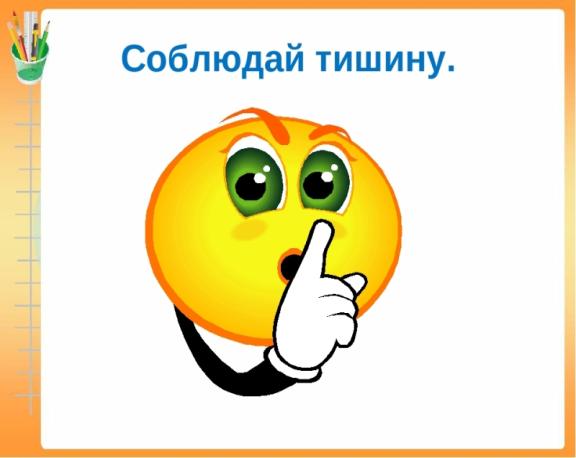 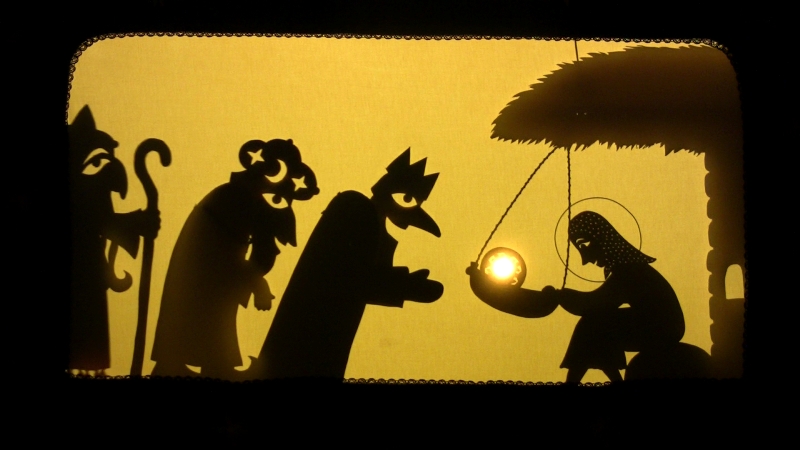 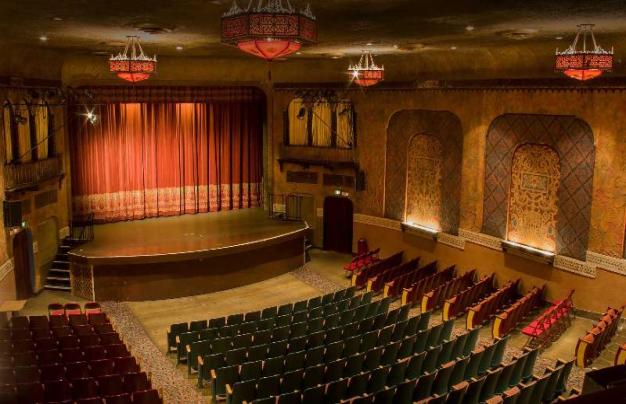 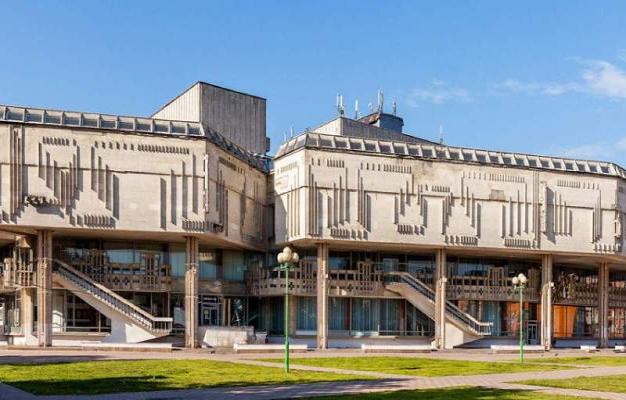 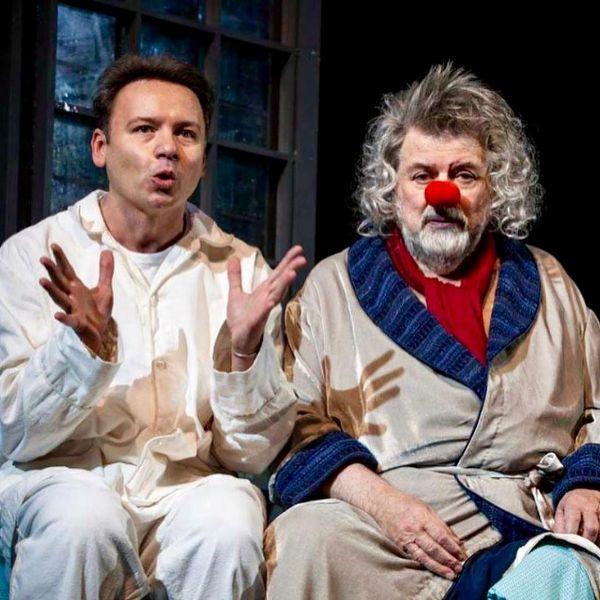 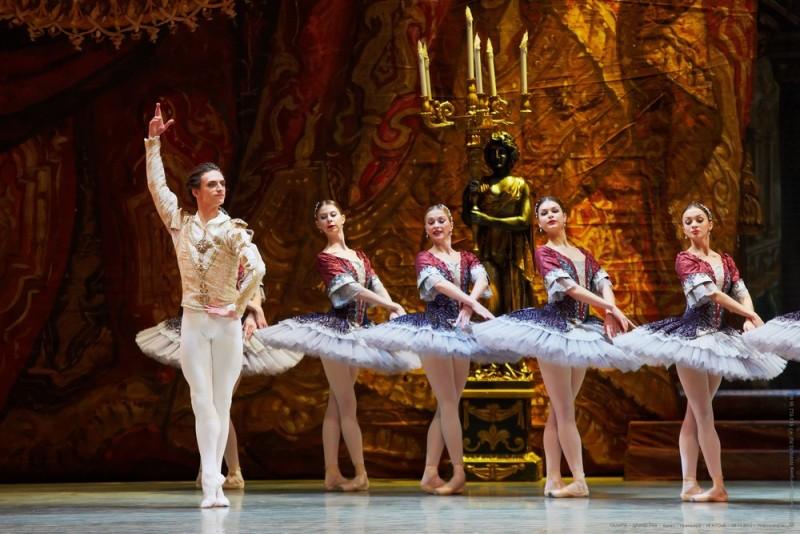 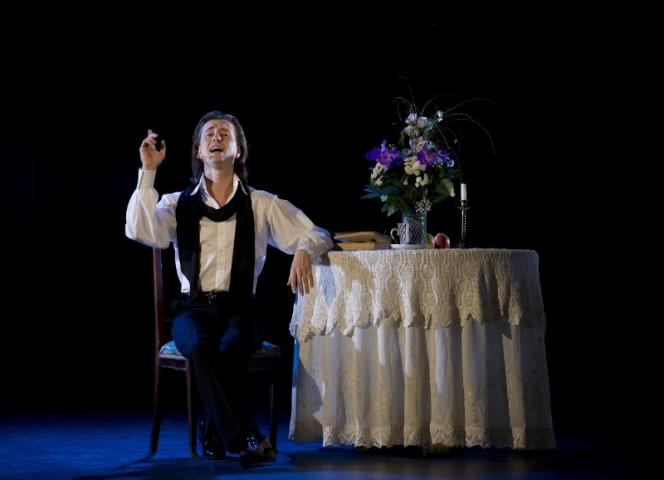 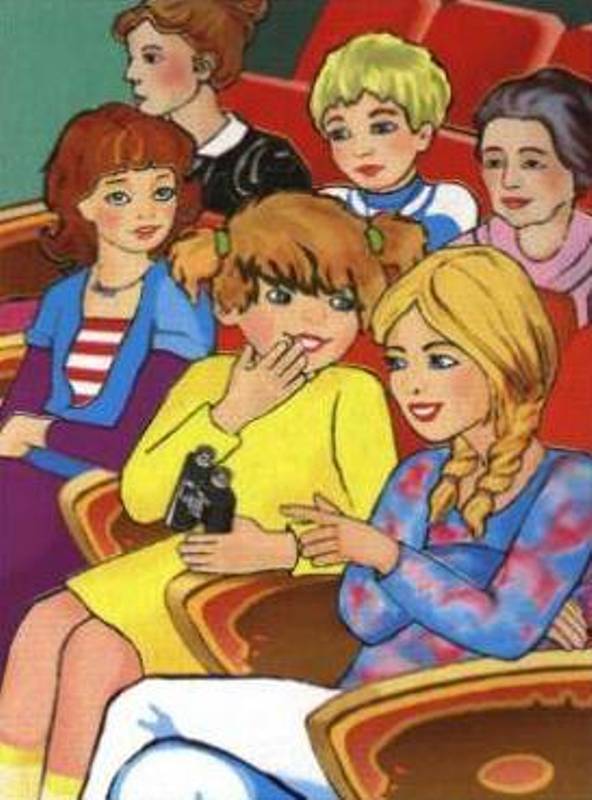 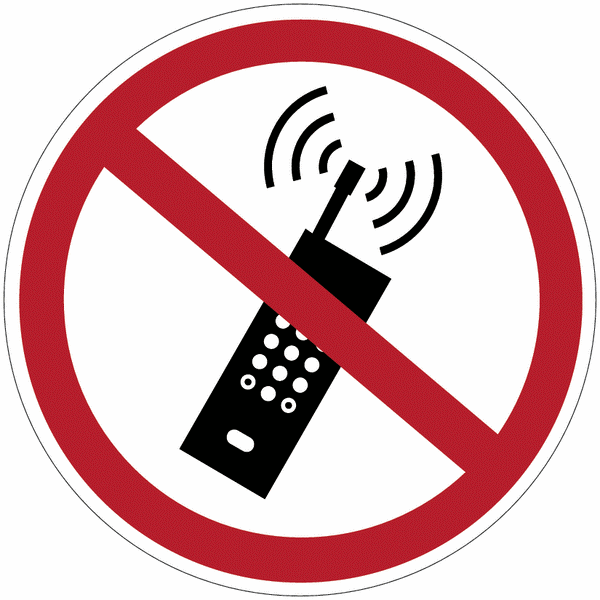 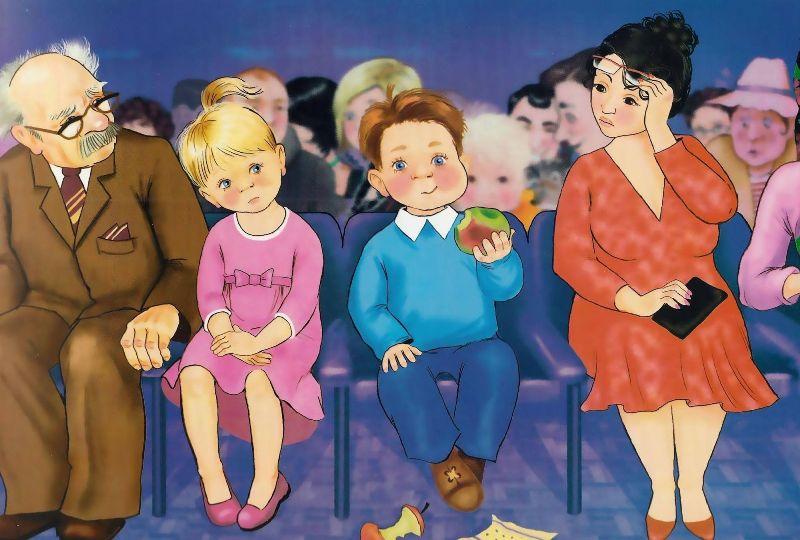 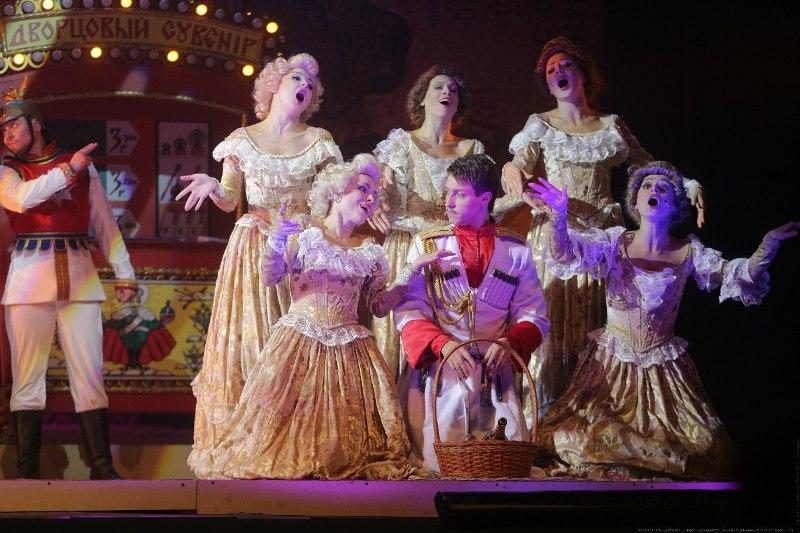 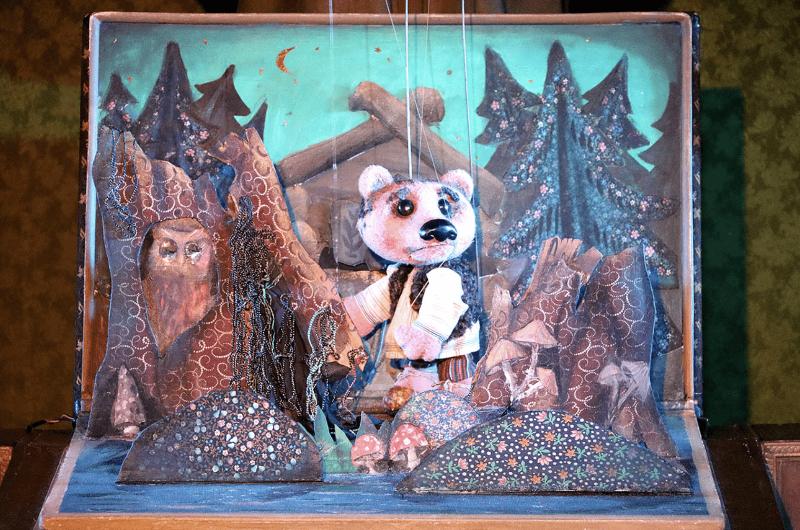 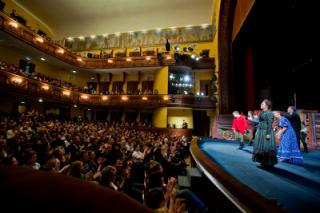 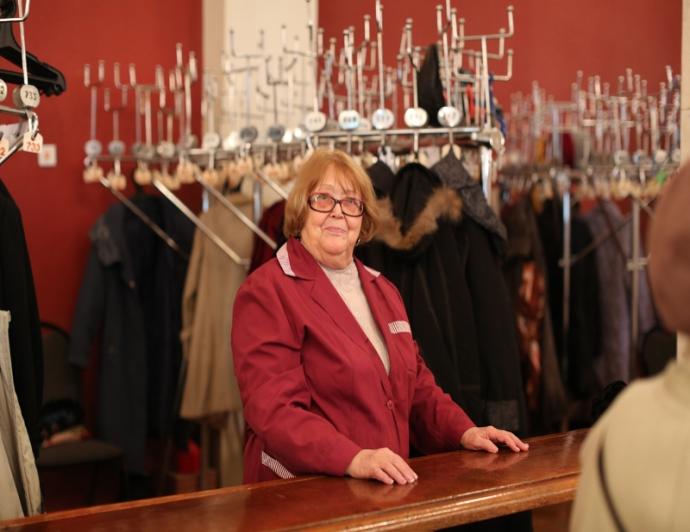 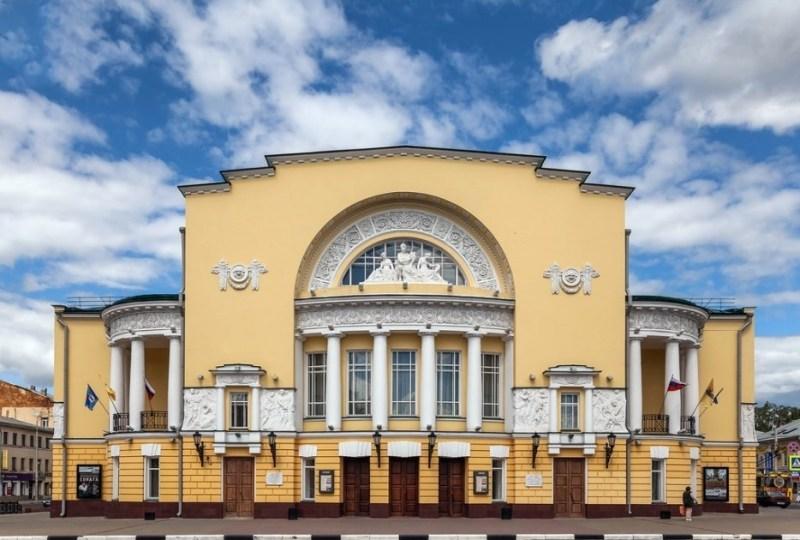 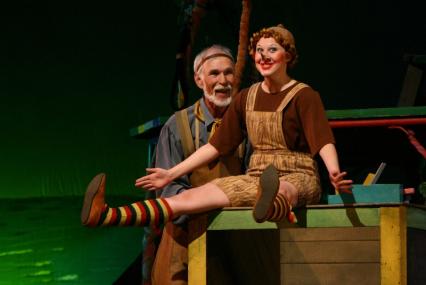 